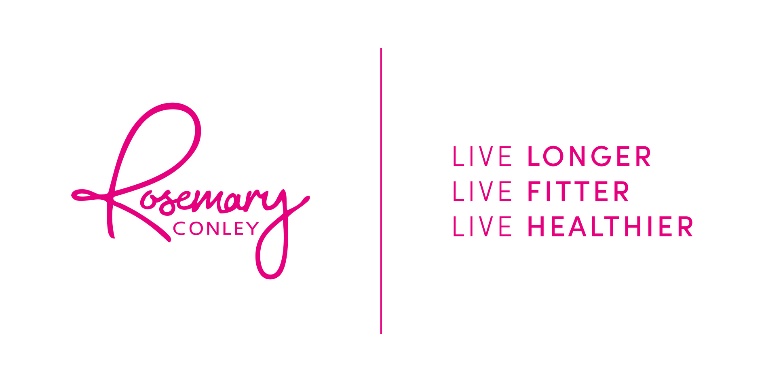 PLANTFOODSIt is recommended that you should try to eat around 30 different plant foods each week. Tick off all those you consume over a 7-day period.FOODTICKBroccoliSpring CabbageSproutsLeeksOnionsGarlicKefirSaurkrautMushroomsBeetrootAubergineChilliesCeleryKaleSpinachCarrotsParsnipsButternut SquashSweet PotatoesCourgettesPeasFennelBaked BeansChick PeasLentilsJacket PotatoesSeeded BreadWholemeal PastaWholegrain RiceAlmondsWalnutsSourdough BreadPorridge oatsShredded wheatChia seedsSunflower seedsPumpkin seedsSesame seedsTomatoesCucumberDarker green lettuceGrapesOrangesBananasPearsApplesTofuRed PeppersYellow peppersGreen peppersKiwi fruitGreen teaStrawberriesBlueberriesRaspberriesMangoUnpeeled new potatoesFresh herbsRhubarbSweetcorn